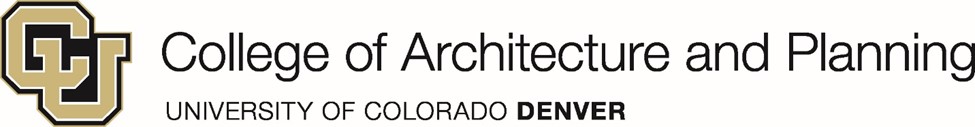 Master of Landscape Architecture Name: _________________________________________________   Student ID:______________ Degree Requirements, 90 Credit Hours  	Course								Credit Hours		Sem/Grade	Design**Students are required to take either LDAR 6740 or LDAR 6745, dependent upon which course is offered in conjunction with LDAR 6706/LDAR 6707 in the semester in which they register in the Immersive curriculum. Master of Landscape Architecture Degree Sequence Students should take an average of 15 credit hours in the fall and spring. Electives may be taken in the summer when offered. MLA Grade Policies:Students must maintain at least a 3.0 University of Colorado cumulative grade point average to remain in good standing. When a graduate student’s cumulative GPA falls below a 3.0, the student and the department will be notified and the student will be placed on academic probation. Students are required to receive a grade of B- or better in all required MLA non-studio courses. A student who receives a grade of C, D, or F in a required MLA non-studio course must retake the course. Students receiving a C+ in a studio will be allowed to register for the subsequent studio in the sequence. The student must earn a minimum grade of B in the subsequent studio to avoid having to repeat the studio in which the C+ was received. A student receiving a grade of B- or lower in that subsequent studio will be required to retake the studio. All electives must be 5000 or 6000 graduate level courses. To participate in the Immersive Semester you must be in good academic standing, and have a grade of B- or better in the previous two studio courses.  LDAR 5501 Design Studio 1	 LDAR 5501 Design Studio 1	           3            3   ___________  LDAR 5502 Design Studio 2 	  	 	 	 	 LDAR 5502 Design Studio 2 	  	 	 	 	           6            6   ___________  LDAR 5503 Design Studio 3   	 	 	 	 	 LDAR 5503 Design Studio 3   	 	 	 	 	           6            6   ___________  LDAR 6604 Design Studio 4 (Vertical)	 	 	 	 LDAR 6604 Design Studio 4 (Vertical)	 	 	 	           3            3   ___________  LDAR 6605 Design Studio 5 (Vertical)	 	 	 	 LDAR 6605 Design Studio 5 (Vertical)	 	 	 	           3            3   ___________  LDAR 6706 IMMERSIVE Studio I 	 	                      LDAR 6706 IMMERSIVE Studio I 	 	                                4            4   ___________  LDAR 6707 IMMERSIVE Studio II (Travel)LDAR 6707 IMMERSIVE Studio II (Travel)          2          2 ___________LDAR 6607 Design Studio 7  (Vertical)	 	 	 	 LDAR 6607 Design Studio 7  (Vertical)	 	 	 	           3            3   ___________  LDAR 6608 Design Studio 8  (Vertical) 	 	 	 	 LDAR 6608 Design Studio 8  (Vertical) 	 	 	 	           3  ___________  LDAR 6951 Landscape Architecture Thesis (in lieu of Studios 7/8) LDAR 6951 Landscape Architecture Thesis (in lieu of Studios 7/8)           6  ___________  History and Theory           6  ___________  LDAR 5521 History of Landscape Architecture 	           3  ___________  LDAR 6620 LA Theory and Criticism  	 	           3  ___________  LDAR 6949 Research Methods 	 	 	           3  ___________  LDAR 6740 IMMERSIVE Advanced History/Theory** 	 Site Works            3  ___________  LDAR 5572 Landscape Ecology  	 	 	           3  ___________  LDAR 5532 Landform Manipulation  	 	           3  ___________  LDAR 6631 LA Construction Materials and Methods             3  ___________  LDAR 6670 Plants in Design 	 	  	 Media           3  ___________  LDAR 5510 Graphic Media in Landscape Architecture            3  ___________  LDAR 5540 Introduction to GIS 	 	 	           3  ___________  LDAR 6641 LA Computer Applications 	 	           3  ___________  LDAR 6745 IMMERSIVE Advanced Media/Tech** 	 Critical Practice           3  ___________  LDAR 6630 Site, Society, and Environment 	 	           3  ___________  LDAR 6750 IMMERSIVE LA Professional Practice  	 MLA Electives           3  ___________  ________   LDAR Elective   	 	 	           3  ___________  ________   LDAR Elective   	 	 	           3  ___________  ________   LDAR Elective   	 	 	 General Electives           3  ___________  ________   Open Elective   	 	 	           3  ___________  ________   Open Elective   	 	 	           3  ___________  ________   Open Elective   	 	 	           3  ___________  Year 1Fallcreditsclass typeLDAR 5510 Graphic Media in Landscape Architecture3seminarLDAR 5521 History of Landscape Architecture3seminarLDAR 5572 Landscape Ecology3seminarLDAR 6631 LA Construction Materials and Methods3seminarLDAR 6641 LA Computer Applications3seminar15SpringLDAR 5500 Intro to Landscape Design Studio3studioLDAR 5532 Landform Manipulation3seminarLDAR 5540 Introduction to GIS3seminarLDAR 6620 LA Theory and Criticism3seminarLDAR 6630 Site, Society, and Environment3seminar15Year 2FallLDAR 5502 Design Studio 26studioLDAR 6670 Plants in Design3seminarLDAR 6949 Research Methods3seminarElective3seminar15SpringLDAR 5503 Design Studio 36studioLDAR 6604/6605 Design Studio 4 & 5 (Vertical, 3 credits each)6vertical studioElective3seminar15Year 3Fall—Immersive SemesterLDAR 6706 Design Studio 64studioLDAR 6707 Design Studio 6 (Travel) 2travel LDAR 6740 Advanced History/ Theory or3seminar         LDAR 6745 Advanced Media/ Technical LDAR 6750 Professional Practice3seminarElective 3seminar15SpringLDAR 6607/6608  Design Studio 7 & 8 (Vertical, 3 credits each)6Vertical studio     alternate: LDAR 6951 Landscape Architecture Thesis (Dept. approval)alt: 6thesis3 Electives9seminar15